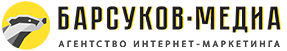 e-mail: info@barsukov.by      /     телефоны: +375 29 692 54 44 (А1), +375 33 347 54 44 (МТС)Бриф на таргетированную рекламу в соцсетяхОбщая информацияЦелевая аудитория и конкурентыОсновная информация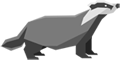 +375 (29) 692-54-44+375 (33) 347-54-44info@barsukov.byЦель рекламыПоставьте «ДА» напротив подходящего варианта.Увеличение числа звонков/заявокЦель рекламыПоставьте «ДА» напротив подходящего варианта.Привлечение потенциальных клиентовЦель рекламыПоставьте «ДА» напротив подходящего варианта.Рост целевого трафика на сайтЦель рекламыПоставьте «ДА» напротив подходящего варианта.Повышение узнаваемости брендаЦель рекламыПоставьте «ДА» напротив подходящего варианта.Рост подписчиков в социальной сетиЦель рекламыПоставьте «ДА» напротив подходящего варианта.Другое (написать)Покупатель продукта/услугиОпишите сегменты целевой аудитории, потребителей вашей продукции или услуг, кто принимает решение о покупке продукта или услуги? Его социально-демографические характеристики (пол, возраст, доход, образование, стиль жизни, интересы, страхи, потребности ЦА).Желаемый/доступный бюджет на рекламу на 1 месяцКакой должна быть цена целевого действия (клика, взаимодействия), чтобы для вас это было рентабельным вложением?Каковы ваши конкурентные преимущества, на которых можно сделать акцент в рекламе?Четко сформулируйте 3-5 пунктов (уникальное торговое предложение)Есть ли у вас опыт таргетированной рекламы? Пропишите, какие критерии вы считаете важными: заполнение формы обратной связи, количество продаж, количество переходов на сайт и т.д. Если можете, сразу укажите желаемые показатели.В каких социальных сетях планируется запуск рекламы?Instagram, Facebook, ВКонтакте, Одноклассники, др.Укажите географию проживания ваших потребителейСтрана/города.Опишите целевую аудиторию Максимально подробно, не только пол и возраст, но и её возможные страхи/боли и интересы.Какие люди покупают чаще всего и приносят больше всего денегПортрет такого человека максимально подробно.Опишите основных конкурентовВ той категории, о которой идет речь.Опишите продукт/услугу который(ая) будет рекламироватьсяЧто сейчас в приоритете. Можно ссылками на сайт или продающую страницу.Опишите особенности и уникальные характеристики продукта/услугиСделайте это в форме выгод для клиента (какую пользу он получит?). Почему клиент должен купить именно у вас?Чем вы выделяетесь среди конкурентов (скидки, акции, гарантии, доставка и т.п.).Какие акции, скидки вы готовы предоставить для потенциальных клиентов?Процент максимальной скидки, какой подарок  могли бы предложить.Например: - какая-либо скидка по промокоду через запись в директ (в процентах или в сумме)- при записи до определённой даты предоставлять скидку/что-то в подарокЗапускали ли ранее другую рекламу на такой товар/услугу? Если да, то какова была стоимость заявки и результаты в целом. Можно ли получить доступ к результатам кампаний? Есть ли кейсы, скрины?Требования к дизайну макетовФото или видео; цвета, которые нужно использовать в макетах (если это важно); наличие каких-то обязательных элементов/текста и др.Пожелания по макетамПримеры картинок/визуала/форматов текста, которые вам нравятся, чтобы мы могли от этого отталкиваться. Если нет примеров, то опишите свои пожелания, если они есть.Ожидаемый результатУкажите, какие критерии для вас важны и по возможности желаемые показатели. Поставьте "ДА" напротив подходящих вариантов.Заполнение формы обратной связиОжидаемый результатУкажите, какие критерии для вас важны и по возможности желаемые показатели. Поставьте "ДА" напротив подходящих вариантов.Количество продажОжидаемый результатУкажите, какие критерии для вас важны и по возможности желаемые показатели. Поставьте "ДА" напротив подходящих вариантов.Кол-во переходов на сайт/в аккаунтОжидаемый результатУкажите, какие критерии для вас важны и по возможности желаемые показатели. Поставьте "ДА" напротив подходящих вариантов.Другое (пропишите)Сроки запуска проектаНапишите желаемые сроки запуска рекламы в работу?Дополнительная информация и пожелания заказчикаОпишите тут все, что не удалось описать ответами на вышеуказанные вопросы и что будет полезно по проекту для информации.Дополнительная информация и пожелания заказчикаОпишите тут все, что не удалось описать ответами на вышеуказанные вопросы и что будет полезно по проекту для информации.Дополнительная информация и пожелания заказчикаОпишите тут все, что не удалось описать ответами на вышеуказанные вопросы и что будет полезно по проекту для информации.